L’Amour est bleuMusic - Andre Popp, Lyrics - Pierre Cour 1967 (recorded by Vicky Leandro)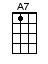 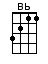 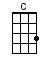 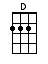 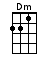 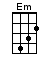 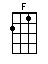 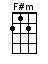 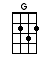 INTRO:  / 1 2 3 4 /[Dm]↓ ↓ [G]↓ ↓ / [C]↓↑↓ [F]↓ /[Dm]↓ ↓ [G]↓ ↓ / [C]↓↑↓ [F]↓ /[Dm] Doux [G] doux, l’a-[C]mour est [F] doux[Dm] Douce est ma [Bb] vie, ma [C] vie dans tes [F] bras[Dm] Doux [G] doux, l’a-[C]mour est [F] doux[Dm] Douce est ma [Bb] vie, ma [A7] vie près de [Dm] toi / [Dm][Bb] /[Dm] Bleu [G] bleu, l’a-[C]mour est [F] bleu [Dm] Berce mon [Bb] coeur, mon [C] coeur amou-[F]reux[Dm] Bleu [G] bleu, l’a-[C]mour est [F] bleu [Dm] Bleu comme le [Bb] ciel, qui [A7] joue dans tes [D] yeux / [D] /CHORUS:[D] Com-[G]me [D] l’eauComme [G] l’eau qui [D] court[F#m] Moi, mon [Em] coeurCourt a-[A7]près, ton a-[D]mour/ [G]↓[F]↓ ↑[D]↓↑↓ / [G]↓[F]↓ ↑[D]↓ /[Dm] Gris [G] gris, l’a-[C]mour est [F] gris[Dm] Pleure mon [Bb] coeur, lors-[C]que tu t’en [F] vas[Dm] Gris [G] gris, le [C] ciel est [F] gris[Dm] Tombe la [Bb] pluie, quand [A7] tu n’es plus [Dm] là / [Dm][Bb] /[Dm] Le [G] vent, le [C] vent gé-[F]mit[Dm] Pleure le [Bb] vent, lors-[C]que tu t’en [F] vas[Dm] Le [G] vent, le [C] vent mau-[F]dit[Dm] Pleure mon [Bb] coeur, quand [A7] tu n’es plus [D] là / [D] /CHORUS:[D] Com-[G]me [D] l’eauComme [G] l’eau qui [D] court[F#m] Moi, mon [Em] coeurCourt a-[A7]près, ton a-[D]mour/ [G]↓[F]↓ ↑[D]↓↑↓ / [G]↓[F]↓ ↑[D]↓ /[Dm] Bleu [G] bleu, l’a-[C]mour est [F] bleu [Dm] Le ciel est [Bb] bleu, lors-[C]que tu re-[F]viens[Dm] Bleu [G] bleu, l’a-[C]mour est [F] bleu [Dm] L’amour est [Bb] bleu, quand [A7] tu prends ma [Dm] main / [Dm][Bb] /[Dm] Fou [G] fou, l’a-[C]mour est [F] fou [Dm] Fou comme [Bb] toi, et [C] fou comme [F] moi[Dm] Bleu [G] bleu, l’a-[C]mour est [F] bleu[Dm] L’amour est [Bb] bleu, quand [A7] je suis à [Dm] toi / [Dm][Bb] /[Dm] L’amour est [Bb] bleu, quand [A7] je suis à [D]↓ toi/ [G]↓[A7]↓ ↑[D]↓↑↓ / [G]↓[A7]↓ ↑[D]↓ /www.bytownukulele.ca